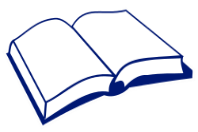 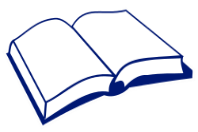 課堂研究﹙指引﹚Lesson Study Guideline 課堂研究﹙範本﹚Lesson Study Template